План мероприятий по распространению лучших педагогических практик преподавания цикла математических, естественных и гуманитарных наук МАОУ НТГО «СОШ №1»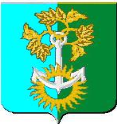 Свердловская областьНижнетуринский городской округМуниципальное автономное общеобразовательное учреждениеНижнетуринского городского округа«Средняя общеобразовательная школа №1имени Е.В. Панкратьева»(МАОУ НТГО «СОШ №1»)Свердловская областьНижнетуринский городской округМуниципальное автономное общеобразовательное учреждениеНижнетуринского городского округа«Средняя общеобразовательная школа №1имени Е.В. Панкратьева»(МАОУ НТГО «СОШ №1»)ул. Чкалова, д.11, г. Нижняя Тура, Свердловская обл., 624220тел.: (34342)2-59-94, E-mail: 173101@mail.ruИНН 6624007022, ОКПО 50307711, ОГРН 1026601484744ул. Чкалова, д.11, г. Нижняя Тура, Свердловская обл., 624220тел.: (34342)2-59-94, E-mail: 173101@mail.ruИНН 6624007022, ОКПО 50307711, ОГРН 1026601484744от 20.12.2022№ п/пМероприятияСрокиПланируемый результатОтветственный 1Организация участия педагогов школы в курсах повышения квалификации, посвященных формированию функциональной грамотностиВ течение учебного года по отдельному плануПовышение уровня профессиональной компетентности педагогов по вопросу формирования функциональной грамотностиЗаместитель директора по УВР 2Заседания ШМО педагогов с целью обмена опытом реализации содержания и форм активизации межпредметных связей для формирования функциональной грамотности школьниковПо плану ШМОКорректировка созданной модели, методические рекомендации по реализации планаЗаместитель директора по УВР, руководители ШМО3Подготовка методических материалов: разработок уроков, занятий курсов внеурочной деятельности, методических рекомендаций и др.В течение годаСоздание сборников инновационных продуктовЗаместитель директора по УВР, руководители ШМО, педагоги 4Проведение тематических педагогических советов по теме работы площадки (например, «Внутришкольная система оценки качества образования: проблемы и перспективы»)Ноябрь, мартВыявление и трансляция положительного опыта. Повышение профессионального мастерства педагогов. Формулирование требований разных групп участников образовательных отношений к качеству образования. Внесение изменений в нормативную основу ВСОКО на локальном уровнеДиректор, заместитель директора по УВР 5Обобщение опыта педагогов школы и представление опыта на заседаниях методических объединенийМарт – апрельРабота педагогов в соответствии с целью и задачами планаЗаместитель директора по УВР, руководители ШМО 6Проведение педагогами мастер-классов, обобщающих заседаний ШМО, семинаров и др.В течение годаОбмена педагогическим опытомЗаместитель директора по УВР, руководители ШМО, педагоги